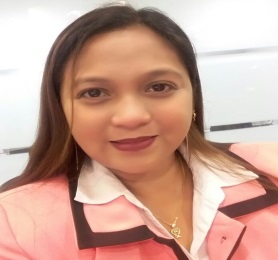 AIDES Email Address: aides.380852@2freemail.com PROFILE SUMMARY :A self-motivated, hardworking, flexible and honest with knowledge in handling clerical works, dealing with people to their queries.Have an ability to improve positive attitude with colleagues as well as assist in the maintenance and development of the company.WORK EXPERIENCES:MODERN BULDING AND MAINTENANCE CO. LLC/ MASHREQBANK – Treasury & Capital Markets Dept.Al Ghurair Center – Al Riqqa, Dubai, UAEJanuary 2016 – PresentReceptionistWelcoming clients and guest.Assisting clients to their meetings. Received and sending internal and external mails. Received and sending emails for the staff queries. Responsible for the reimbursement of local and international travel of the staff.Responsible for accomplishing clerical works as well as filling documents.Responsible in logging maintenance complaints and report to the allocated vendor.ZABEEL LADIES CLUBOud Metha, Deira, Dubai, UAENovember 2014 – December 2015Office AssistantAssisting staff to their day to day transaction.Accepts deliveries from the supplier.Responsible for the disbursement of the checks for supplier.I.V PHARMAM.L. Quezon St., Antipolo CityJanuary 2012 – August 2014Bookkeeper/CashierAccepts cash payments from the customers.Accepts deliveries from supplier. Maintaining the book of accounts of the pharmacy, keep track of the daily sales.ABUNDANT LIFE REALTYAntipolo CitySales ConsultantJanuary 2008 – January 2012Assisting clients regarding to their property preference.ARAMAN BOUTIQUEBeirut, LebanonFebruary 2005 – August 2006CashierReceived cash payment from customers from time to time.LEAFRIENSER COPY & PRINTING CENTERLopez, Quezon December 2003 – April 2004 Secretary/CashierAccepts cash payment from the customers.NATION GASOLINE CORPORATIONTulo, Calamba, LagunaNovember 2002 – November 2003CashierReceive cash payment from customers from time to time.ROYAL STAR APPLIANCE MARKETING, INC.Parian, Calamba City (049) 545-1050October 29, 1995 – January 30, 2001Secretary/CashierResponsible for accomplishing clerical works as well as filling and typing sales invoices for customers. Accepts cash and check payment from the customers.Accepts incoming and outgoing calls. In-charge in monitoring stock controls.EDUCATION:CollegeLaguna College of Business and ArtsBS Accountancy1998 undergraduateSecondaryIgnacio Villamor High SchoolPasig Line, Sta. Ana, Manila1995SEMINARS AND TRAININGS ATTENDED:Certificate in HR-Admin Course – Sites Power Institute/Filipino Institute July – September 2016 – 2108 Al Batha Tower, Corniche, Sharjah, United Arab EmiratesCertificate in Secretarial Course – Sites Power Institute/Filipino Institute May  – July  2016 – 2108 Al Batha Tower, Corniche, Sharjah, United Arab EmiratesPERSONALITY ORIENTATIONBarangay Sitio Hall Asia 1, Brgy. Canlubang, Calamba City February 2009 – March 2009CUSTOMER RELATION SEMINARLazaro Group of Companies Conference Hall, Kaakbay Finance Corporation Bldg., Parian, Calamba City January 2001PERSONAL DATA:Name			:	AIDES Date of Birth		:	March 27, 1979			Age: 39 yrs. oldPlace of Birth		:	Sta. Ana, Manila		Sex:	Female	Height			:	4’11”feet			Weight: 65kls.Citizenship		:	FilipinoCivil Status		:	MarriedLanguage/Dialects speak: English, TagalogCharacter References:Available Upon Request.